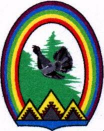 ДУМА ГОРОДА РАДУЖНЫЙХанты-Мансийского автономного округа – Югры РЕШЕНИЕот 10 апреля 2017 года	№ 234О внесении изменений в решение Думы города от 22.12.2011 № 233 «О денежном содержании лиц, замещающих муниципальные должности, и лиц, замещающих должности муниципальной службы»     Рассмотрев проект решения Думы города Радужный «О внесении изменений в решение в решение Думы города от 22.12.2011 № 233», Дума города решила:     1. Внести в решение Думы города от 22.12.2011 № 233 «О денежном содержании лиц, замещающих муниципальные должности, и лиц, замещающих должности муниципальной службы» изменение, изложив строку 5 в Приложении № 4 к решению Думы города в следующей редакции:                                                                                                                   .     2. Опубликовать настоящее решение в газете «Новости Радужного. Официальная среда».Председатель Думы города                                        Глава города _____________Г.П. Борщёв	           ________С.Н.БаскаковУправляющий делами руководительвысшая5006